INSTRUCTIUNI AUTENTIFICARE CITYONAutentificarea pe platforma Cityon Curtea de Arges este necesara pentru a vizualiza propietatile dvs asa cum sunt inregistrate ele la Impozite si Taxe sau la Registrul Agricol , precum si contractele dvs in derulare SE POT FACE PLATI INTEGRALE SAU PARTIALE , PERSOANE FIZICE SAU PERSOANE JURIDICE si fara a va autentifica cu user si parola.Accesati site-ul  primariacurteadearges.ro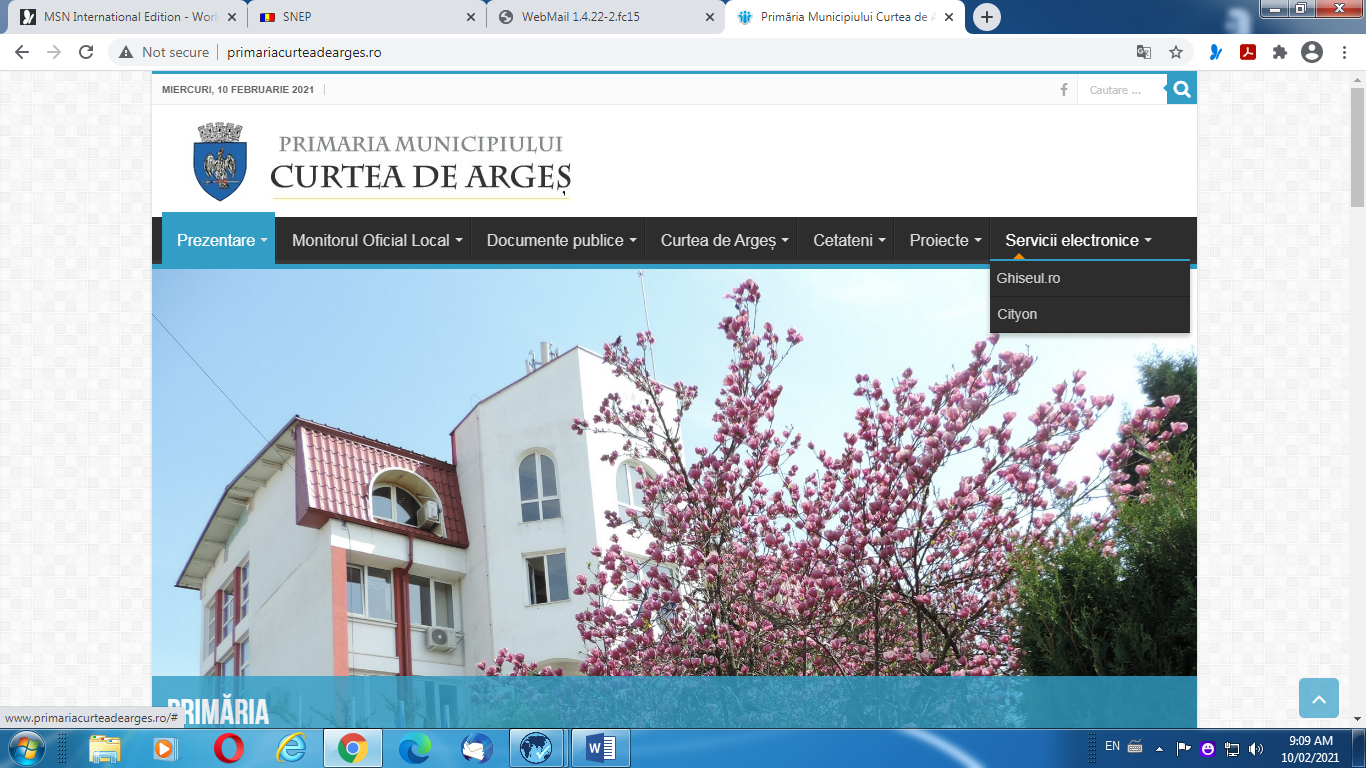 Din ‘Servicii electronice’ accesati ‘Cityon’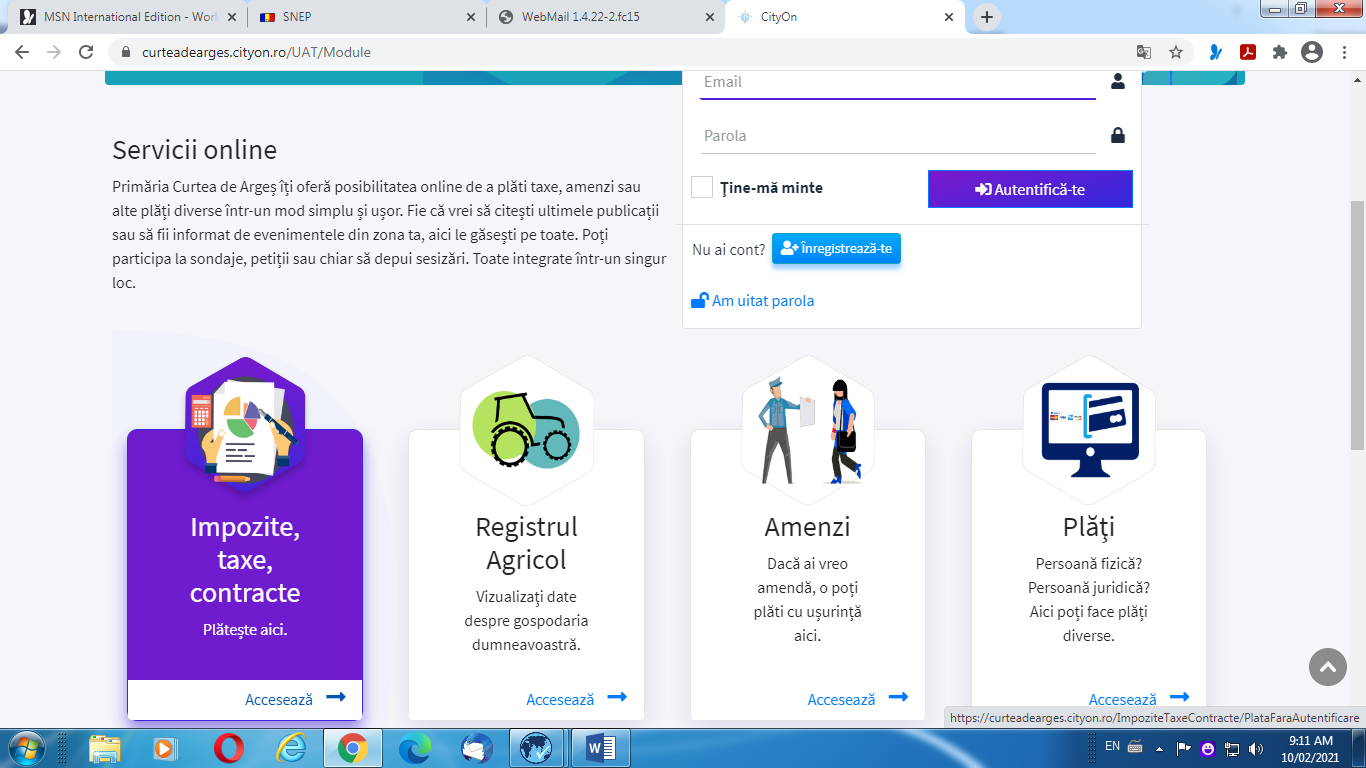 Accesati ‘Inregistreaza-te’ 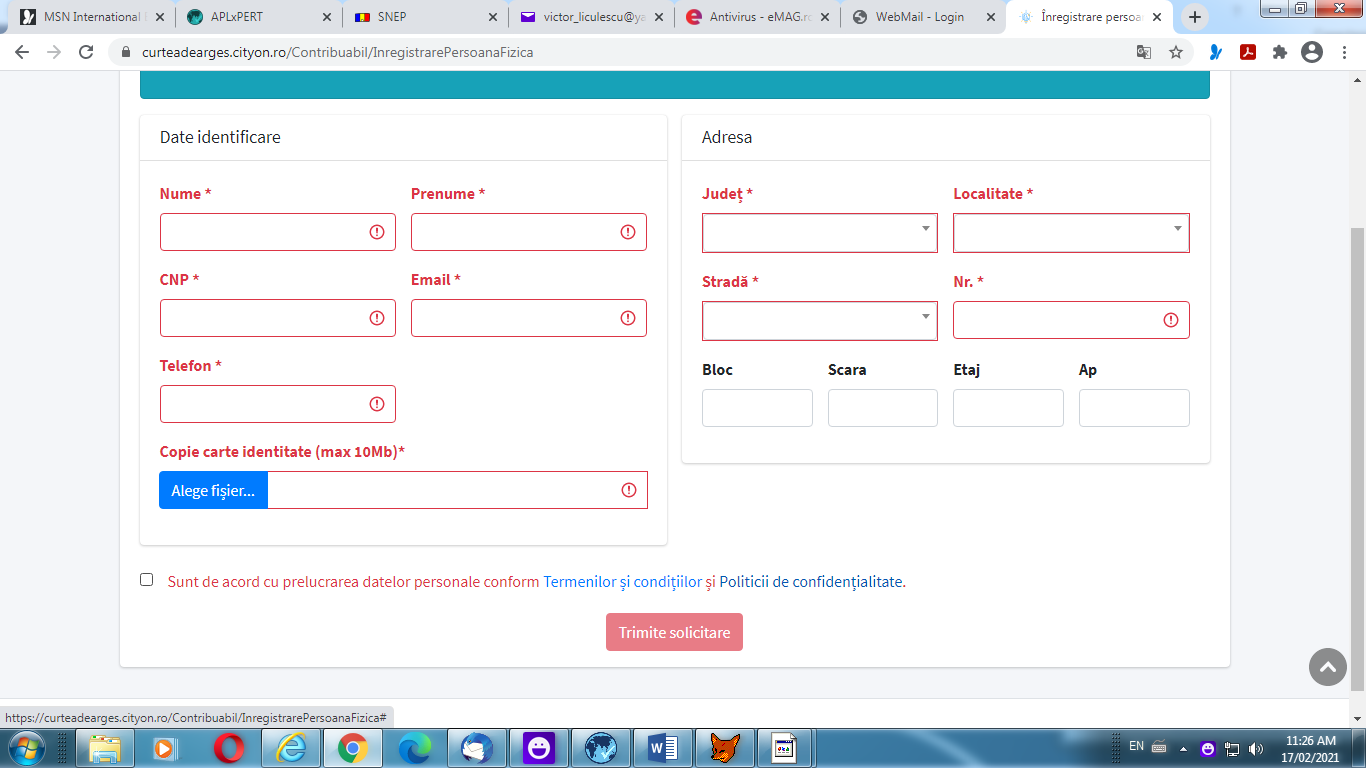 Completati cu atentie toate campurile ,atasati copie CI ,bifati ‘Sunt de acord’ si ‘Trimite solicitare’In cel mai scurt timp (2-7 zile lucratoare) veti primi 2 e-mailuri Fiecare dintre aceste emailuri contine cate un link Primul este pentru activare cont aplicatie Cityon Al doilea este pentru setare parola cont.    Pentru intrebari  sunati la :0248721033 int 175 